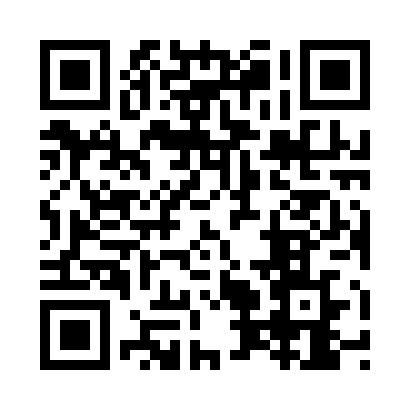 Prayer times for South Pool, Devon, UKMon 1 Jul 2024 - Wed 31 Jul 2024High Latitude Method: Angle Based RulePrayer Calculation Method: Islamic Society of North AmericaAsar Calculation Method: HanafiPrayer times provided by https://www.salahtimes.comDateDayFajrSunriseDhuhrAsrMaghribIsha1Mon3:145:091:196:529:2911:242Tue3:145:101:196:529:2811:243Wed3:155:101:196:529:2811:234Thu3:155:111:196:529:2711:235Fri3:165:121:206:529:2711:236Sat3:165:131:206:519:2611:237Sun3:175:141:206:519:2611:238Mon3:175:151:206:519:2511:229Tue3:185:161:206:519:2411:2210Wed3:185:171:206:509:2411:2211Thu3:195:181:206:509:2311:2212Fri3:195:191:216:509:2211:2113Sat3:205:201:216:499:2111:2114Sun3:215:211:216:499:2011:2015Mon3:215:221:216:489:1911:2016Tue3:225:231:216:489:1811:2017Wed3:225:241:216:479:1711:1918Thu3:235:251:216:479:1611:1919Fri3:245:271:216:469:1511:1820Sat3:245:281:216:459:1411:1821Sun3:255:291:216:459:1311:1722Mon3:265:301:216:449:1211:1623Tue3:265:321:216:439:1111:1624Wed3:275:331:216:439:0911:1525Thu3:285:341:216:429:0811:1426Fri3:285:361:216:419:0711:1327Sat3:315:371:216:409:0511:1028Sun3:335:381:216:409:0411:0829Mon3:365:401:216:399:0211:0530Tue3:395:411:216:389:0111:0331Wed3:415:431:216:378:5911:00